КЭДО только повод. EmplDocs на конференции ITHR Russia Forum 202326 апреля состоится шестой онлайн-форум для HRD и IT-специалистов по автоматизации кадров от B2B Forum. Олег Филиппов расскажет, как COVID-19 повлиял на всех, как подружить диджитал и кадры, и как избегать ошибок при внедрении и собственной разработке.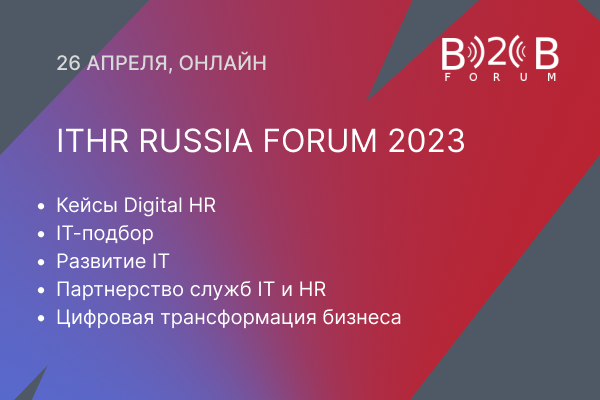 26 апреля состоится шестой онлайн-форум ITHR Russia Forum 2023, который объединяет HR и IT-специалистов, специалистов по автоматизации и собственников бизнеса. Площадка подготовлена B2B Forum, организатором всероссийских мероприятий, направленных на развитие экономики России.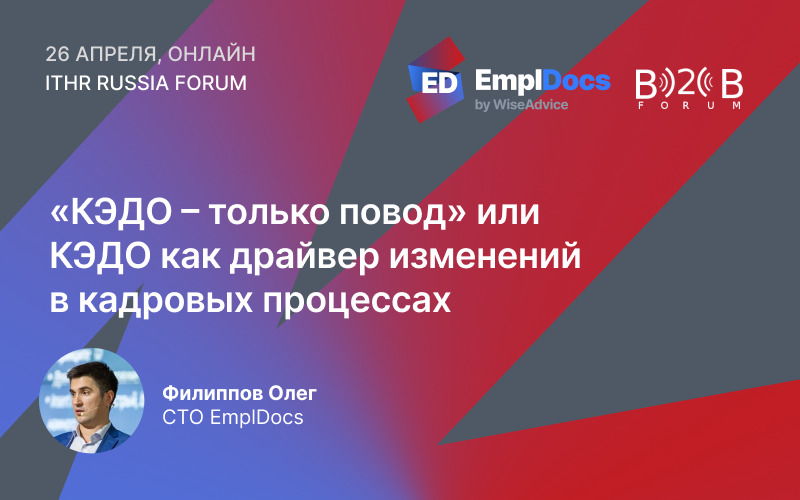 CTO EmplDocs, Олег Филиппов проведет слушателей через классический путь HR при найме специалиста в 2019 и в 2023 году:— как Ковид изменил наши планы и повлиял на документооборот;— автоматизация и безопасность, как закрыть потребности отдела кадров и сотрудников;— найм молодых и сильных специалистов онлайн.На форуме выступят представители компаний ВЭБ.РФ, Аэропорт Внуково, Ростелеком, Альфа-банк, VK, EmplDocs, X5 Group, СберРешения и другие. Участники покажут кейсы и наработки по Digital HR, подбору IT-специалистов, цифровой трансформации и удаленного найма. Какие ещё темы можно будет услышать на форуме:— Как организовать подбор в условиях дефицита кадров.— Как запустить performance review?— Корпоративное обучение, как способ удержания и повышения ELTV.— Адаптация и мотивация сотрудников в ритейле.В рамках форума будет доступ к приложению с бизнес-тиндером, где можно познакомиться и пообщаться с практиками из любой сферы, обменяться контактами и интересными предложениями. А также будет возможность участвовать во всех дискуссиях с любого устройства.Участие платное. Зарегистрироваться или посмотреть материалы о докладе https://b2b4.ru/ithr#reg 